২৮ এপ্রিল, ২০১৮কলকারখানা ও প্রতিষ্ঠান পরিদর্শন অধিদপ্তর (ডাইফ), শ্রম ও কর্মসংস্থান মন্ত্রণালয়প্রেস রিলিজপেশাগত স্বাস্থ্য ও নিরাপত্তা রক্ষায় পুরস্কৃত ১০ কারখানা১০টি পোশাক কারখানাকে ‘পেশাগত স্বাস্থ্য ও সেইফটি উত্তম চর্চা পুরস্কার’ প্রদান করেছে সরকার। ২৮ এপ্রিল, ২০১৮ রাজধানীর কৃষিবিদ ইনস্টিটিউশন মিলনায়তনে শ্রম ও কর্মসংস্থান মন্ত্রণালয়ের মাননীয় প্রতিমন্ত্রী জনাব মুজিবুল হক, এমপি, এসব কারখানার প্রতিনিধিদের হাতে সম্মাননা স্মারক তুলে দেন। জাতীয় পেশাগত স্বাস্থ্য ও সেইফটি দিবস উদযাপন উপলক্ষে শ্রম ও কর্মসংস্থান মন্ত্রণালয় কর্তৃক প্রথমবারের মতো এই পুরস্কার প্রদান করা হয়। পুরস্কারপ্রাপ্ত কারখানাগুলো হলো: ময়মনসিংহের ভালুকার স্কয়ার ফ্যাশন লিমিটেড, ধামরাইয়ের স্নোটেক্স আউটার ওয়্যার লিমিটেড, এ কে এইচ ইকো অ্যাপারেলস লিমিটেড গাজীপুরের ইকোটেক্স লিমিটেড, ভিয়েলাটেক্স লিমিটেড, হুপ লুন অ্যাপারেলস লিমিটেড এবং মানিকগঞ্জের তারাসিমা অ্যাপারেলস লিমিটেড নারায়ণগঞ্জের উইজডম অ্যাটায়ার্স লিমিটেড, নিট কনসার্ন লিমিটেড এবং ফকির ফ্যাশন লিমিটেড। উল্লেখ্য, এর আগে পেশাগত স্বাস্থ্য ও সেইফটি উত্তম চর্চা পুরস্কার প্রদানের লক্ষ্যে গঠিত জুরি বোর্ড কর্তৃক উক্ত ১০ টি কারখানাকে মনোনীত করা হয়েছিল। ২০১৬ সাল থেকে জাতীয় পেশাগত স্বাস্থ্য ও সেইফটি দিবস উদযাপন করে আসছে শ্রম ও কর্মসংস্থান মন্ত্রণালয়।আরো তথ্যের জন্য:মোঃ ফোরকান আহসান, তথ্য ও গণসংযোগ কর্মকর্তা, মোবাইল ০১৯১৮৬৩৩১৯৩, ই-মেইল: forkanahsan@gmail.comApril 28, 2018Department of Inspection for Factories and Establishments (DIFE), Ministry of Labour and EmploymentPress Release10 apparel companies awardedThe government on Saturday awarded 10 apparel companies for maintaining high safety and workers’ health standards in their factories. The companies received the ‘Occupational Safety and Health (OSH) Good Practice Award’ on the occasion of National Day on Occupational Safety and Health (28 April).Honourable State Minister of the Ministry of Labour and Employment, Mr Mujibul Haque, MP, handed over the awards to representatives from Wisdom Attires, Fakir Fashion, Knit Concern, Hop Lun Apparels, Square Fashion, Snowtex Outwear, Ecotext, Tarasima Apparels, Viyellatex and AKH Eco Apparels at a ceremony held at the Krishibid Institute in Dhaka on 28 April 2018. As the chief Guest of the event Mr Mujibul Haque said, “The ILO introduced World Safety Day in 2003 and since 2016 we have started observing this day in Bangladesh. Workplace accidents and injuries occur due to lack of awareness of employers and workers. Our industrial growth and productivity will increase hastily if awareness on workplace safety can be enhanced.”The Secretary of the Ministry of Labour and Employment, Ms Afroza Khan said, “Our government believes that a safe and healthy workforce is the pillar of sustainable development. This year on National OSH Day, we have introduced OSH Good Practice award for the first time to recognize business owners who have made proactive efforts to ensure welfare of employees.”The Department of Inspection for Factories and Establishments (DIFE) under the Ministry of Labour and Employment carries out health and safety inspection in factories and industries in Bangladesh. Speaking at the event, Inspector General of DIFE, Md. Shamsuzzaman Bhuiyan congratulated the award winners and reiterated DIFE’s commitment to ensure industry compliance through inspection and monitoring. “Knowledge and sharing of good practices is key to preventing workplace accidents and injuries. Therefore it is important that our employers and employees have good understanding about occupational safety and health (OSH) practices. DIFE has formed an OSH unit to address structural, fire, electrical and ergonomic safety issues at workplaces. We are committed to ensure workplace safety through enhanced and effective inspection and awareness activities.”Gagan Rajbhandari, Officer-in-charge of ILO Bangladesh commended Bangladesh government, DIFE, employers and workers organisations, the Fire Service, Accord and Alliance for their proactive approach in building a culture of workplace safety in Bangladesh. “This year marks the third time OSH Day is being celebrated in Bangladesh. It is heartening to see more organizations involved and a wide range of activities taking place around the country. I sincerely hope that this momentum continues. I also express our gratitude to Canada, the Netherlands and the United Kingdom for their continued support in improving working conditions in Bangladesh”.High Commissioner of Canada in Bangladesh Benoit Préfontaine also spoke at the event. He said, “On National OSH Day, we remember those who have lost their lives or been injured in workplace accidents. We also recognize the considerable efforts which have been made to enhance occupational safety in Bangladesh. Government of Canada is happy to support the efforts of Bangladesh as it seeks to create safe workplaces”.General Secretary of Jatiyo Sromik League, Shirajul Islam spoke at the event as the worker representative. On behalf of employers’ organisations, President of Bangladesh Employers Federation (BEF) Kamran T Rahman, President of Bangladesh Garment Manufacturers and Exporters Association (BGMEA) Md. Siddiqur Rahman and President of Bangladesh Knitwear Manufacturers & Exporters Association (BKMEA) AKM Salim Osman graced the ceremony.In response to several fatal workplace accidents in 2013, the International Labour Organization (ILO) launched its Improving Working Conditions in the Ready-Made Garment Sector Programme in September 2013 with the support of the governments of Canada, the Netherlands and United Kingdom. For more information: Md. Forkan Ahsan, Information and Public Relation Officer, Mobile: 01918633193 E-mail: forkanahsan@gmail.com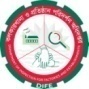 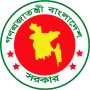 